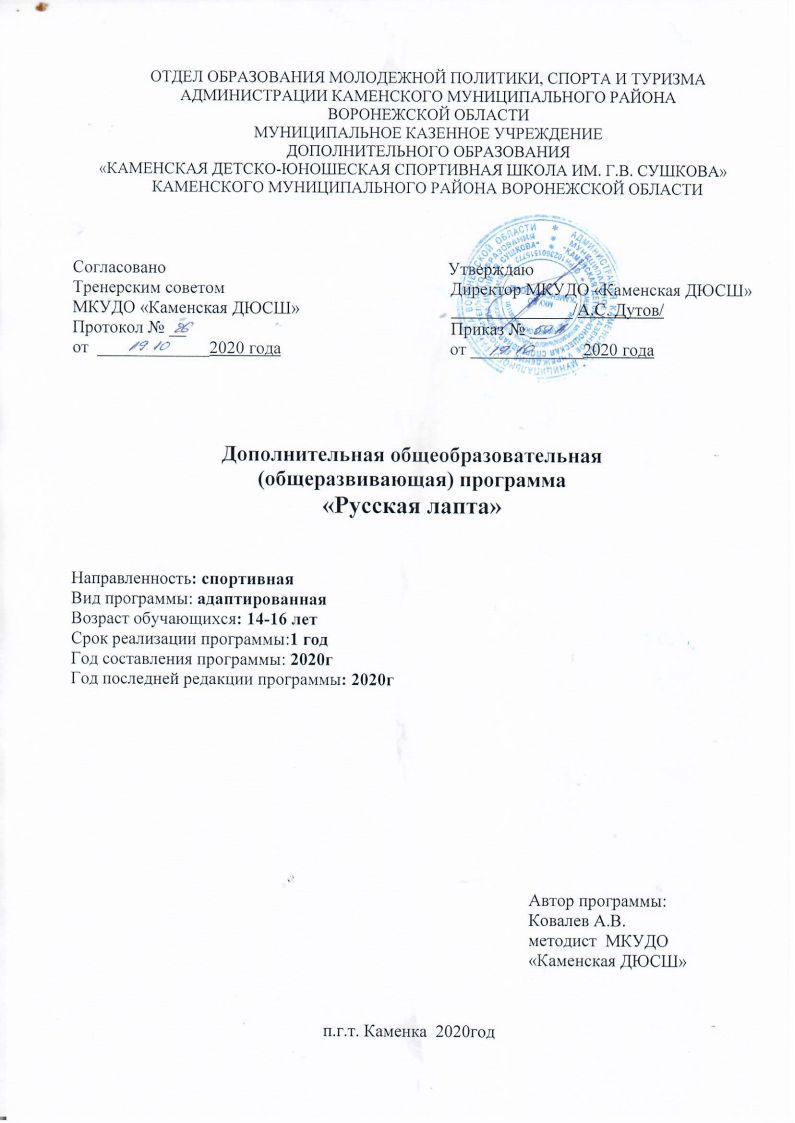 ОТДЕЛ ОБРАЗОВАНИЯ МОЛОДЕЖНОЙ ПОЛИТИКИ, СПОРТА И ТУРИЗМА АДМИНИСТРАЦИИ КАМЕНСКОГО МУНИЦИПАЛЬНОГО РАЙОНА ВОРОНЕЖСКОЙ ОБЛАСТИ МУНИЦИПАЛЬНОЕ КАЗЕННОЕ УЧРЕЖДЕНИЕДОПОЛНИТЕЛЬНОГО ОБРАЗОВАНИЯ «КАМЕНСКАЯ ДЕТСКО-ЮНОШЕСКАЯ СПОРТИВНАЯ ШКОЛА ИМ. Г.В. СУШКОВА»КАМЕНСКОГО МУНИЦИПАЛЬНОГО РАЙОНА ВОРОНЕЖСКОЙ ОБЛАСТИСогласовано                                                                 УтверждаюТренерским советом                                                    Директор МКУДО «Каменская ДЮСШ»                           МКУДО «Каменская ДЮСШ»                                   ______________/А.С. Дутов/                                                                                                                            Протокол № __                                                             Приказ № __                                                 от  _____________2020 года                                       от _____________2020 годаДополнительная общеобразовательная(общеразвивающая) программа«Русская лапта»Направленность: спортивнаяВид программы: адаптированнаяВозраст обучающихся: 14-16 летСрок реализации программы:1 годГод составления программы: 2020гГод последней редакции программы: 2020г                                                                                                          Автор программы:                                                                                                          Ковалев А.В.                                                                                                          методист  МКУДО                                                                                                            «Каменская ДЮСШ»п.г.т. Каменка  2020год                                                                         ПОЯСНИТЕЛЬНАЯ ЗАПИСКАОбразовательная программа «Русская лапта» модифицированная, имеет физкультурно-спортивную направленность, составлена на основе программы спортивной подготовки для детско-юношеских спортивных школ.Уровень освоения – общекультурный.Дополнительная общеобразовательная общеразвивающая программа по русской лапте разработана   в  соответствии   с  Федеральным Законом №273-ФЗ «Об образовании в Российской Федерации» от 21.12.2012 года, приказом Министерства просвещения РФ от 09.11.2018г. № 196 «Об утверждении порядка организации и осуществления образовательной деятельности по дополнительным общеобразовательным программам», приказом Министерства спорта РФ от 27.12.2013г. № 1125 «Особенности организации и осуществления образовательной, тренировочной и методической деятельности   в  области   физической   культуры   и   спорта»,   Санитарно-эпидемиологическими правилами и нормативами СанПиН 2.4.4.3172-14 "Санитарно- эпидемиологические требования к устройству, содержанию и организации режима работы образовательных организаций дополнительного образования детей" (утв. постановлением Главного государственного санитарного врача РФ от 4 июля 2014 г. № 41).Программа содержит рекомендации по построению, содержанию и организации учебно-тренировочного процесса игроков в русскую лапту, предназначена для обучения детей основам игры в русскую лапту посредством специально разработанных и профессионально ориентированных (с точки зрения уровня для освоения учебного материала) технико-тактических упражнений.В культуру каждого народа входят созданные им игры. В древних русских летописях есть упоминание о народной игре лапте. По приблизительным подсчетам эта игра живет в народе более тысячи лет. На протяжении веков народные игры сопутствуют повседневной жизни детей и взрослых, вырабатывают жизненно важные качества: выносливость, силу, ловкость, быстроту, прививают честность, справедливость и достоинство. Русские народные игры имеют многовековую историю: они сохранились до наших дней со времен глубокой старины, передавались из поколения в поколение, вбирая в себя лучшие национальные традиции. Помимо сохранения народных традиций игры оказывают большое влияние на воспитание характера, воли, интереса к народному творчеству у молодежи. Так, П.Ф. Лесгафт, создавший научно обоснованную систему физического воспитания, рассматривал народные игры как одно из действенных средств физического развития и воспитания.Актуальность программы состоит в том, что в современных условиях правительство Страны и Министерство образования уделяет огромное внимание приоритету здорового образа жизни подрастающего поколения, оздоровление, физическое и психическое развитие школьников на основе их творческой активности. Богатые традиции игры в русскую лапту, имевшиеся в нашей стране, не позволили ей исчезнуть окончательно, и достаточно было поддержки на официальном уровне, чтобы произошло ее второе рождение. В настоящее время лапта культивируется как игровой вид спорта более чем в тридцати областях и регионах.Спортивные секции, являясь формой дополнительного образования, организованные при	общеобразовательных	учреждениях,	призваны	способствовать самосовершенствованию, познанию и творчеству, формированию здорового  образа жизни, развитию физических, интеллектуальных и нравственных качеств, достижению спортивных успехов обучающихся. Именно поэтому русская лапта должна стать «спортом для всех», быть доступной каждому, желающему вести здоровый образ жизни. Занятия порусской лапте могут быть организованы в форме спортивно-оздоровительных групп, где могут заниматься все желающие, не имеющие ограничений относительно занятий физической культурой.Педагогическая целесообразность программы «Русская лапта» состоит в том, что обучение технике игры основывается на приобретении на начальном этапе простейших умений обращения с мячом. Специально подобранные игровые упражнения создают неограниченные возможности для развития координационных способностей: ориентирование в пространстве, быстрота реакций и перестроение двигательных действий, точность дифференцирования, воспроизведение и оценивание пространных, силовых и временных параметров движений, способность к согласованию движений в целостные комбинации.Отличительные особенности программы. Основным преимуществом внеурочной деятельности является предоставление обучающимся широкого спектра форм и видов деятельности, занятий по интересам, направленных на их развитие. Таким образом, важнейшей составляющей педагогического процесса становится личностно- ориентированный и компетентностный подход. Именно на это и направлена программа«Русская лапта».Адресат программыПрограмма «Русская лапта» адресована учащимся школы в возрасте 12-15 лет общеобразовательной школы, занимающихся в системе дополнительного образования.Цель программы: формирование и развитие физических способностей и навыков учащихся, формирование моральных и волевых качеств через занятия русской лаптой в доступной для них форме, без спортивного совершенствования.Задачи программы.Обучающие:ознакомить с основными правилами игры в русскую лапту;обучить технике и тактике игры, правилам игры;обучить	элементам	специализации	по	игровым	функциям	(защитники, нападающие);научить применять полученные знания в игровой деятельности;научить организовывать и проводить школьные соревнования по русской лапте.Развивающие:развивать координацию движений, двигательную память и скорость мышления;развивать	такие	физические	качества,	как	быстрота,	ловкость,	гибкость, выносливость, с учетом специфики лапты;развивать интерес к здоровому образу жизни, к занятиям спортом;развивать коммуникационные навыки группового взаимодействия, развития его форм посредством игр и соревнований;развивать морально-волевые качества и психологическую устойчивость детей.Воспитательные:воспитать интерес детей к спорту через их занятия русской лаптой;воспитать чувства ответственности, коллективизма, уважения к партнеру и сопернику, волевые качества личности;воспитать у детей добросовестное отношение к своим обязанностям, уважение к старшим,	привить нормы спортивной этики;воспитать	умение	соревноваться	индивидуально	(физическая	и	техническая подготовка) и коллективно (подвижные игры, мини-лапта);воспитать	силу	воли	посредством	преодоления	трудностей	во	время тренировочного и соревновательного процесса.Условия реализации программы:Условия набора и режим занятий:Данная программа рассчитана на детей в возрасте 12-15 лет. Программа рассчитана на 1 год обучения. Формирование групп производится с учетом способностей и физической подготовленности детей. В начале и в конце учебного года (сентябрь, май) проводится медицинский осмотр, по итогам которого даются рекомендации по оздоровлению детей. Наполняемость учебной группы:год обучения – 15 человек;Срок реализации программы:Материально-техническое оснащение занятийИгровая площадка – прямоугольник, имеющий твердую поверхность, свободную от каких-либо предметов, размером 40-55 м в длину и 25-40 м в ширину;маты;волейбольная сетка;мячи волейбольные;баскетбольные мячи;насос ручной, иглы;держатель для мяча;гимнастические скамейки;мячи набивные весом 3 кг и 5 кг;скакалки;обручи;теннисные мячи (вес до 60 г);биты.Кадровое	обеспечение:	педагог	с	соответствующим	профилю	объединения образованием и опытом работы.Форма организации занятий: групповая и индивидуально-групповая.Формы организации деятельности учащихся на занятии:Фронтальная - одновременная работа всех учащихся.Индивидуальная, фронтальная - чередование индивидуальных и фронтальных форм работы.Групповая - организация работы по малым группам.В парах - организация работы по парам.ИндивидуальнаяВозможные формы занятий:учебно-тренировочные занятия,игры,эстафеты,соревнования.Программа подготовки предусматривает этапначальной подготовки (1 год обучения).Организация и проведение тренировочного процесса на этапе начальной подготовки предполагает систематический учет динамики возрастного и индивидуального развития учащихся.На начальном этапе подготовки игроков в лапту решаются следующие задачи:укрепление здоровья;всестороннее физическое развитие;привитие интереса к занятиям по русской лапте;приобретение разносторонней физической подготовленности на основе комплексных упражнений из различных видов спорта, подвижных и спортивных игр;обучение основам техники и тактики;привитие навыков участия в игровом процессе и соревновательной деятельности;отбор способных детей в учебно-тренировочные группы.На этапе начального обучения занятия должны быть направлены в основном, на развитие общей физической подготовленности с широким использованием разнообразных и доступных средств с целью выявления задатков учащихся.Физическая подготовка на этапе начальной подготовки требует особого внимания, т.к. способствует закладке фундамента здоровья, гармонического развития, общей работоспособности, что является основой для воспитания физических качеств, овладения прочными двигательными умениями и навыками.Для этого используются различные средства: подготовительные упражнения, подвижные игры, спортивные эстафеты, упражнения из легкой атлетики, гимнастики, акробатики, учебные игры и соревнования. При подборе упражнений следует учитывать анатомо-физиологические и психологические особенности учащихся, учебно- тренировочные занятия должны обеспечивать пропорциональное развитие детей, для чего необходимо чередование нагрузок, воздействующих на различные мышечные группы и укрепляющих опорно-двигательный аппарат. Не следует допускать длительных статических положений, однообразных движений, односторонних нагрузок. Упражнения должны выполняться с большой амплитудой вовлечением в движение больших мышечных групп спины и живота. Силовые способности следует воспитывать лишь в плане развитие «мышечного корсета», удерживающего позвоночник и способствующего развитию правильной осанки и гармоничному развитию всех мышечных групп. Для этого используются упражнения с гантелями, набивными мячами или амортизаторы. Хорошим помощником в выполнении упражнений может стать товарищ. Упражнения в парах имеют свои неоспоримые преимущества. Например, легко дозировать нагрузку, регулируя силу воздействия на партнера, они не требуют специального спортивного инвентаря. Перед выполнением таких упражнений необходима легкая 5-10-минутная разминка.Примерная схема занятия для этого этапа подготовки приводится в приложении 1.Формирование игровых умений и навыков; овладение основными двигательными навыками (ходьбой, бегом, прыжками, метаниями); формирование осанки. Основными средствами подготовки на данном этапе являются легкоатлетические упражнения, спортивные и подвижные игры, гимнастика, акробатика.Различные упражнения с мячами (освоение умений владеть мячом, согласовывать свои действия с мячом во времени и пространстве). Подвижные игры, спортивные игры, эстафеты, включающие в себя бег, прыжки, метания, элементы акробатики, составляют30% общего тренировочного времени. Выполнение специальных упражнений (направленных на улучшение подвижности в плечевом, лучезапястном суставах, упражнения имитационного характера).ОФП направлена на развитие основных двигательных качеств - силы, быстроты, выносливости, гибкости, ловкости, а также на обогащение юных лаптистов разнообразными двигательными навыками. Из всего многообразия средств общей физической подготовки в занятиях с юными лаптистами преимущественно используются упражнения из гимнастики, акробатики, легкой атлетики, баскетбола, гандбола, подвижные игры.Удельный вес общеразвивающих упражнений в занятиях различен на отдельных этапах учебно-тренировочного процесса. Общеразвивающие упражнения  в зависимости от задач урока можно включать в подготовительную часть занятия, в основную и, отчасти, в заключительную. Так, гимнастические, легкоатлетические и акробатические упражнения, баскетбол, теннис, волейбол, ручной мяч, подвижные игры применяются как в подготовительной части, так и в основной. Это особенно характерно для начального этапа обучения, когда эффективность средств русской лапты еще незначительна. Периодически для выполнения общеразвивающих упражнений целесообразно выделять отдельные занятия. В этом случае в подготовительной части даются упражнения и игры, хорошо известные занимающимся русской лаптой. Основную часть занятия посвящают разучиванию техники, например легкоатлетических видов. Занятие заканчивают подвижной игрой, эстафетой.Специальная физическая подготовка направлена на развитие физических качеств и способностей, специфичных для игры в русскую лапту. Задачи ее непосредственно связаны с обучением детей технике и тактике игры. Основным средством специальной физической подготовки являются специальные (подготовительные) упражнения и игры.Одни упражнения развивают качества, необходимые для овладения техникой (укрепление кистей, увеличение их подвижности, скорости сокращения мышц, развитие мышц ног и т.д.), другие направлены на формирование тактических умений (развитие быстроты реакции и ориентировки, быстроты перемещения в ответных действиях и т.п.). Важное место занимают специально отобранные игры. Систематическое применение подготовительных упражнений ускоряет процесс обучения техническим приемам русской лапты и создает предпосылки для формирования более прочных двигательных навыков.После этапа начальной или предварительной подготовки юные игроки в лапту переходят в учебно-тренировочные группы, занятия в которых посвящены начальной спортивной специализации, базовой технико-тактической и физической подготовке. В этот период осуществляется освоение основ техники и тактики, воспитание соревновательных качеств применительно к лапте.Задачи этапа:повышение уровня физической и функциональной подготовленности и воспитание специальных физических качеств;прочное овладение основами техники русской лапты и ее совершенствование;поэтапное овладение индивидуальными и групповыми тактическими действиями, основами командной тактики;определение игровой функции в команде и индивидуализация видов подготовки;приобретение и накопление соревновательного опыта.Физическая подготовка учащихся делится на общую и специальную. Общей физической подготовкой (ОФП) нужно заниматься на всех этапах тренировочного процесса, но она по мере перехода из одной возрастной группы в другую, более старшую, сужается с одновременным увеличением объемов работы по специальной физической подготовке. Наибольший удельный вес нагрузок по общей физической подготовке приходится на подготовительный период.Наиболее важными в эти два года обучения в учебно-тренировочных группах являются упражнения общего воздействия, направленные на разностороннюю подготовку, на укрепление опорно-двигательного аппарата и воспитание скоростно-силовых качеств, координационных способностей, быстроты, гибкости и общей (аэробной) выносливости.Примерная схема занятия для этого этапа подготовки приводится в приложении 2.Распределение часов на разделы и темы условно, т.к. в большинстве занятий предусмотрено содержание теоретического и практического материала, упражнения и комплексы упражнений различных разделов и тем в одном занятии. На втором году обучения происходит:Совершенствование навыков двигательных действий и в их вариативном использовании в учебных занятиях;Расширение	двигательного	опыта	учащихся	посредством	движений различной координационной сложности;Расширение границ двигательной активности учащихся за счет развития их физических способностей;Активизация	и	совершенствование	основных	психических	процессов: внимания, восприятия, памяти и наглядно-действенного мышления.Планируемые результаты обучения:Предметныеучащиеся познакомятся с историей возникновения русской лапты;учащиеся познакомятся с  правилами игры в русскую лапту,учащиеся овладеют различными приемами владения мячом.учащиеся получат возможность научиться:применять тактические и стратегические приемы организации игры в русскую лапту;применять во время игры в русскую лапту все основные технические элементы (технику перемещения, передачи и ловли мяча, ударов битой по мячу);применять в игре индивидуальные навыки, и принимать участие в групповых и командных тактических действиях в нападении и защите;организовывать и судить школьные соревнования. Метапредметные учебно-интеллектуальные:учащиеся научатся:выбирать способы деятельности в соответствии с поставленной задачей и условиями её реализации;адекватно оценивать правильность или ошибочность выполнения учебной задачи, её объективную трудность и собственные возможности её решения;учащиеся получат возможность научиться:определять	последовательность	промежуточных	целей	и	соответствующих	им действий с учётом конечного результата;осуществлять констатирующий и прогнозирующий контроль по результату и по способу действия;выделять и формулировать то, что усвоено и что нужно усвоить, определять качество и уровень усвоения. учебно-коммуникативныеучащиеся научатся:организовывать совместную деятельность с учителем и сверстниками: определять цели, распределять функции и роли участников;работать в группе: находить общее решение и разрешать конфликты на основе соблюдения правил спортивных игр.учащиеся получат возможность научиться:координировать и принимать различные позиции во взаимодействии;аргументировать свою позицию и координировать её с позициями партнёров в сотрудничестве при выработке общего решения в совместной деятельности. учебно-организационныеучащиеся научатся:работать с информацией;применять правила и пользоваться инструкциями;использовать знаки, символы, схемы;учащиеся получат возможность научиться:устанавливать причинно-следственные связи;строить логические, рассуждения, умозаключения (индуктивные, дедуктивные и по аналогии) и выводы.Личностныеу учащихся будут сформированы:готовность и способность обучающихся к саморазвитию и самообразованию;способности к эмоциональному восприятию физических объектов, задач, решений,рассуждений;у учащихся могут быть сформированы:коммуникативная компетентность в общении и сотрудничестве со сверстниками в игровой деятельности;критичность мышления, умение распознавать логически некорректные высказывания.Способы проверки результативностиПедагогическое наблюдение.Контрольное тестирование.Участие в играх, соревнованиях.Способы фиксации результатаДневники достижений.Грамоты, дипломы.Карты оценки результатов.Формы подведения итогов реализации программы:-игры;-соревнования;-турниры.Учебно - тематический план Календарный учебный графикРабочая программа«Русская лапта»Срок реализации: 1 год                                                    Возраст учащихся: 12-15 летЗадачи программы.Обучающие:ознакомить с основными правилами игры в русскую лапту;обучить технике и тактике игры, правилам игры;обучить	элементам	специализации	по	игровым	функциям	(защитники, нападающие);научить применять полученные знания в игровой деятельности;научить организовывать и проводить школьные соревнования по русской лапте.Развивающие:развивать координацию движений, двигательную память и скорость мышления;развивать	такие	физические	качества,	как	быстрота,	ловкость,	гибкость, выносливость, с учетом специфики лапты;развивать интерес к здоровому образу жизни, к занятиям спортом;развивать коммуникационные навыки группового взаимодействия, развития его формпосредством игр и соревнований;развивать морально-волевые качества и психологическую устойчивость детей.Воспитательные:воспитать интерес детей к спорту через их занятия русской лаптой;воспитать чувства ответственности, коллективизма, уважения к партнеру и сопернику, волевые качества личности;воспитать у детей добросовестное отношение к своим обязанностям, уважение к старшим,	привить нормы спортивной этики;воспитать	умение	соревноваться	индивидуально	(физическая	и	техническая подготовка) и коллективно (подвижные игры, мини-лапта);воспитать	силу	воли	посредством	преодоления	трудностей	во	время тренировочного и соревновательного процесса.ПРЕДПОЛАГАЕМЫЙ РЕЗУЛЬТАТ ОСВОЕНИЯ ПРОГРАММЫ:К концу обучения учащиеся будут:знать правила игры в русскую лапту;уметь применять во время игры в русскую лапту все основные технические элементы (технику перемещения, передачи и ловли мяча, ударов битой по мячу);уметь применять в игре индивидуальные навыки, и принимать участие в групповых и командных	тактических	действиях	в	нападении	и	защите;уметь организовывать и судить школьные соревнования;владеть  основными  двигательными навыками,	необходимыми для игры в русскую лапту.У учащихся по программе будут развиты:координация движений, двигательная память и скорость мышления;такие физические качества, как быстрота, ловкость, гибкость, выносливость;интерес к здоровому образу жизни, к занятиям спортом.морально-волевые качества и психологическая устойчивость. У учащихся будут воспитаны:чувства ответственности, коллективизма, уважения к партнеру и сопернику, волевые качества личности;добросовестное отношение к своим обязанностям, уважение к старшим;нормы спортивной этики;сила воли посредством преодоления трудностей во время тренировочного и соревновательного процесса;умение соревноваться индивидуально (физическая и техническая подготовка) и коллективно (подвижные игры, мини-лапта).Календарно-тематическое планирование  144 часаСодержание программы.Комплектование групп. Вводное занятие.Теория: Комплектование групп; знакомство с детьми. Правила техники безопасности; правила поведения на занятии; контроль уровня физической подготовки. Гигиена, врачебный контроль и самоконтроль. Гигиенические требования к местам физкультурно-спортивных занятий. Общие гигиенические требования к занимающимся русской лаптой. Общий режим дня. Гигиенические требования к инвентарю, спортивной одежде и обуви.Теоретическая подготовка.Теория:Физическая культура и спорт в России. Задачи физической культуры и спорта, их оздоровительное и воспитательное значение. Из истории развития русской лапты.Сведения о строении и функциях организма человека. Костная и мышечная системы, связочный аппарат, сердечно-сосудистая и дыхательная системы человека.Влияние физических упражнений на организм человека. Влияние физических упражнений на увеличение мышечной массы, работоспособность мышц и подвижность суставов, развитие сердечно-сосудистой и дыхательной систем.Понятие о травмах и их предупреждении. Первая помощь при ушибах, растяжении связок.Правила игры в русскую лапту. Состав команды. Расстановка и переход игроков. Костюм игроков. Начало игры и подача. Перемена подачи. Удары по мячу. Выход мяча из игры. Счет и результат игры. Права и обязанности игроков. Состав команды, замена игроков. Упрошенные правила игры. Судейская терминология.Общая физическая подготовка.Теория: Техника выполнения упражнений, техника безопасности при выполнении упражнений, правила игр, учет физических и возрастных особенностей занимающихся при подборе упражнений.Практика:Акробатические упражнения: упражнения без предметов, упражнения для мышц рук и плечевого пояса, упражнения для мышц ног и таза. Упражнения с предметами: со скакалками и мячами. Перекаты, кувырки, стойки.Легкоатлетические упражнения: упражнения для развития скорости: гладкий бег, комбинированный бег со сменой скорости и направлений, кроссовый бег, общеразвивающие упражнения. Прыжковые упражнения: прыжки в длину с места, прыжки с места и с разбега с доставанием предметов, прыжки через препятствия.Подвижные игры: эстафеты с элементами русской лапты, игры «Перебежки по двое»,«Один на один», «Передал – садись», «Чей отскок дальше», «Падающая палка».Специальная физическая подготовка.Теория: Техника выполнения упражнений, техника безопасности при выполнении упражнений, правила игр, учет физических и возрастных особенностей занимающихся при подборе упражнений.Практика:Специальные подготовительные физические упражнения: прыжковые упражнения; имитация нападающего удара, упражнения с набивными мечами. Темповая переменная работа; повторные упражнения (бег, серийные прыжки «в глубину», со скакалкой и др.).Упражнения по овладению техникой игры: перемещения, подачи, прием и передачи, нападающие удары. Упражнения сопряженного характера (передачи, метания тяжелого мяча, броском в цель).Упражнения по формированию тактических приемов игры: выработка умений принятия правильного решения в различных играх; умений наблюдать и на основе наблюдений немедленно осуществлять ответные действия; умения взаимодействовать с другими игроками для достижения победы над противником. Упражнения на гибкость и расслабление.Специальные подготовительные игры: эстафеты с элементами русской лапты,«Парная лапта», «Двое на двое», «Трое на трое», «Лапта с выбыванием»; эстафеты с ловлей и передачей мяча.Техническая и тактическая подготовка.Теория: Техника выполнения упражнений, техника безопасности при выполнении упражнений, правила игр, учет физических и возрастных особенностей занимающихся при подборе упражнений.Практика:Формирование навыков ловли мяча одной и двумя руками в сочетании с выполнением передачи мяча:В парах: на расстоянии 8-10 м друг от друга. Один игрок набрасывает мяч по средней или высокой траектории на голову партнеру, другой, смещаясь на мяч, ловит его и выполняет набрасывание в обратном направлении;В парах: первый бросает мяч с достаточной силой из-за плеча, другой ловит и выполняет бросок в обратном направлении, поочередно направляя мяч выше головы, в грудь и в ноги;В парах: ловля мяча одной рукой поочередно правой и левой. Какой рукой игрок поймал мяч, той и делает передачу. Расстояние 8-10 м;то же на расстоянии 15-20 м;Построение во встречных колоннах по 4-6 человек. Передачи на месте со сменой мест. После передачи обучающиеся могут перемещаться в конец своей колонны, в конец встречной колонны, обегать встречную колонну и возвращаться в конец своей ко- лонны;Построение во встречных колоннах по 4-6 человек. Передача на месте на быстроту, сочетать передачи с перемещениями на скорость.Обучение ударам битой по мячу способом «сбоку»:Имитация удара способом «сбоку» в медленном темпе, производя имитацию ударов на низком, среднем и высоком уровнях;Удары по мячу способом «сбоку» плоской битой;То же, только круглой битой по подвешенному на высоту 1-1,5 м мячу;Удары по мячу способом сбоку, подброшенному партнером на высоту 1,5 – 2 м;То же, только задавая достаточно высокую траекторию полету мяча, среднюю траекторию и низкую.Обучение индивидуальным тактическим действиям в защите:В парах на расстоянии 18-20 м. Один партнер с мячом располагается спиной к игроку. По сигналу игрок без мяча бежит к партнеру или от него. По второму сигналу стоящий спиной разворачивается и выполняет точную передачу партнеру. Игрок, поймавший мяч, по сигналу выполняет аналогичное задание. Способы передачи постоянно меняются в зависимости от расстояния;Построение в колонну по одному. На расстоянии 15 м находится игрок. Направляющий в колонне выполняет передачу игроку и бежит к нему навстречу. Игрок возвращает мяч направляющему, который убегает в конец колонны. Потом следующий из колонны выбегает и т. д. Способы передачи в зависимости от ситуации меняются;Построения в кругах по 5-7 человек, у всех в руках мячи. В центре круга один игрок. По сигналу игроки с мячами по очереди бросают в центр круга мячи. Игрок, стоящий в центре круга, поворачивается к бросающему мяч и старается поймать его любым способом (двумя руками или одной).Контрольные игры и соревнования.Теория: Разъяснение соревновательных условий; определение каждому учащемуся игровой функции в команде. и с учетом этого индивидуализация видов подготовкиПрактика: Участие в школьных и в товарищеских играх.Контрольно-переводные испытания.Теория: Анализ физического развития занимающихся. Учет полученных результатов для индивидуализации подготовки на следующем этапе обучения.Практика: Сдача контрольно-переводных нормативов.МЕТОДИЧЕСКОЕ ОБЕСПЕЧЕНИЕ ПРОГРАММЫЛитератураДля педагога:Агаджанян Н.А. Биоритмы, спорт и здоровье. – М., 1989.Ашмарин Б.А. Теория и методика физического воспитания / Б.А. Ашмарин. – Москва: Просвещение, 1990.Валиахметов P.M. Народная игра лапта. – Уфа: Уфимский полиграфкомбинат, 2003.Видякин М.В. Внеклассные мероприятия по физкультуре в средней школе. – Волгоград: Учитель, 2004.Костарев А.Ю., Валиахметов Р.М., Гусев Л.Г. Программа спортивной подготовки для детско-юношеских спортивных школ, специализированных детско-юношеских школ олимпийского резерва. – М.: Советский спорт, 2004.Кузнецов В.С., Г.А.Колодницкий Методика обучения основным видам движений на уроках физкультуры в школе. – М.: Владос, 2002.Лепешкин В.А. Подвижные игры для детей. Лапта: пособие для учителей физической культуры. – М.: Школьная пресса, 2004.Лепешкин В.А. Подвижные игры для детей. Пособие для учителя физкультуры. – М.:«Школьная пресса, 2004.Погадаев М.Е., Плотников В.В. Русская лапта: Учебно-методическое пособие. – Уфа: Уфимская государственная академия экономики и сервиса, 2009.Электронная энциклопедия спорта Кирилла и Мефодия.Для детей:Валиахметов P.M. Народная игра лапта – Уфа: Уфимский полиграфкомбинат, 2003.Электронная энциклопедия спорта Кирилла и Мефодия.Приложение 1.Схема тренировочного занятия лаптистов на начальном этапе спортивной подготовкиБег 10-12 кругов (8 мин).ОРУ (7 мин).Вспомогательные и специальные беговые упражнения (7 мин).Бег скрестными и приставшими шагами.Бег спиной вперед с изменением направления.Бег с захлестыванием голени назад.Бег с высоким подниманием бедра.Ускорения с изменением скорости (расстояние 20 м; нов. 2 раза).Прыжки через вращающуюся скакалку и рывок за теннисным мячом, подброшенным вверх. Сигнал на ускорение дается в тот момент, когда скакалка находится внизу. Темп вращения скакалки быстрый.Упражнения для совершенствования ловли и передачи теннисного мяча (10мин).Ловля прыгающего мяча.Ловля прямолетящего мяча.Ловля отскакивающего от стены мяча, брошенного партнером из-за спины.Передача мяча рукой сбоку.Передача мяча рукой сбоку на точность.Совершенствование удара битой по теннисному мячу способом «сверху» вближние зоны (2, 3), дальние (4, 5) (25 мин).Двухсторонняя игра в лапту (25 мин).Приложение 2Схема тренировочного занятия лаптистов на этапе базовой спортивной подготовки1. Бег 5 мин. на свежем воздухе. 2. ОРУ (8-10 мин).Упражнение с теннисным мячом (10 мин) в спортивном чале.Передача мяча в парах на расстоянии 10-20 метров.Передача мяча в парах на время.Броски мяча в цель с места, в движении.Броски за линии кона, перебежки, ловля, передачи и осаливание (10 мин). По сигналу игрок нападения № 1 бросает мяч за линию кона и выполняет перебежку, игрок защиты № 4 ловит мяч. Если мяч не пойман или оказался за пределами площадки, – подбирает мяч. Выполняет передачу игроку защиты № 5, тот в свою очередь, старается осалить игрока нападения. Затем то же проделывает игрок нападения № 2, а игрок № 1 возвращается в исходное положение. Все игроки нападения выполняют броски и перебежки (повторить 6 раз), затем игроки меняются местами.Упражнения для совершенствования удара способом сверху (10 мин).Выполнение ударов в левую или правую половину поля.Выполнение ударов на дальность.Двусторонняя игра в лапту (35 мин). Основные требование в игре: умение взаимодействовать как в нападении, так и в защите; выполнять перебежки, приемы, позволяющие избежать осаливания (финты) и выполнить переосаливание.Приложение 3.Разновидности лаптыА. Перебежки по двое – используются на занятиях легкой атлетикой или в том случае, если мало времени на игру. Они проводятся по основным правилам, но все участники разделяются на пары (тройки), а удар битой заменен метанием. Первая пара выходит для перебежки: один игрок – в зону бьюшего, другой – в пригород. Из зоны бьющего выполняется метание (с места, со скачка или с полного разбега). В случае удачного броска оба игрока обязаны начать перебежку и возвратиться в город. В случае неудачного броска (мимо поля) пара переходит в пригород и метание выполняет игрок следующей пары.Б. Парная лапта проводится, когда много игроков. Одновременно могут играть 24 участника. Игра развивает умение действовать совместно. Проводится она по основному варианту, но все передвижения выполняются парами, ученики держатся за руки: и игроки поля, и игроки города. Перебегающие не должны разъединять рук. Водящим это разрешается лишь в момент ловли мяча. Можно разнообразить игру, вводя дополнительные предметы, за которые держатся оба игрока (например, гимнастические палки, обручи, ящики с песком и т.п.). Используя обручи или куски веревки,  можно играть в лапту тройками (участвуют 32 игрока).В. Один на один. Игра, в которой участвуют двое, проходит в спортивном зале или на теннисном корте. Один игрок начинает ее в поле, другой – в городе. Игра проводится по правилам основного варианта, но бьющий после удачного удара должен обязательно бежать (на кону оставаться нельзя), а водящему не разрешается выбрасывать мяч в город (должен обязательно выбивать). Перебегающий обязан все время двигаться вперед, допускаются остановки, но не более чем на 5 с. Если бьющий нарушит правила, игроки меняются местами.Г. Двое на двое (трое на трое). Проводится по основным правилам, как на улице, так и в спортивном зале. В зале можно ввести ограничение – не выбрасывать сразу мяч в город, а обязательно выбивать.Д. Личная, или индивидуальная лапта. Используется при малом количестве игроков (3-7). Играющие рассчитываются по порядку, первый номер остается в городе, а остальные занимают места в поле. Игра проводится по основным правилам, но не разрешается оставаться на кону и сразу выбрасывать мяч в город. Первый номер играет в городе до тех пор, пока его не выбьют или пока он не допустит ошибку. Можно играть и поочередно. Затем выходит второй номер и так далее – пока все не побывают в городе. Игра может проводится в несколько кругов, количество которых оговаривается заранее. Каждый игрок зарабатывает очки только себе во время игры в городе. Побеждает набравший больше очков.Возможен и другой вариант. Все играющие разделяются на пары (при 8 игроках) или на тройки (при 9). В поле все время остаются шестеро, а в город выходят парами (тройками), т.е. двое играют против шестерых по обычным правилам. Но при попадании в одного из игроков или нарушении правил пара (тройка) заменяется.Ж. Лапта с выбыванием. Вариант 1. Проводится по основным правилам, но игрок, в которого попали мячом или выбежавший за боковую линию, выбывает из игры. Его можно возвратить, отдав одно очко (или два), заработанное командой. Команда не имеет права накапливать очки, если у нее есть еще не вернувшиеся игроки. Замена выбитых игроков запасными может проводиться сразу либо позже – по договоренности. В командах должно быть не более 8 человек. Побеждает та из них, которая набрала больше очков. Но игра может быть закончена досрочно, если в одной из команд остались двое игроков. Подсчет очков проводится с учетом оставшихся игроков. За каждого выбывшего снимается одно очко. Например, счет по окончании времени	- 1 : -5. Это значит, что у первой команды выбыл один игрок, а у второй пять. Или: -6. У первой команды 17 очков, у второй осталось двое игроков, и встреча была остановлена досрочно.Вариант 2. С помощью жеребьевки определяется команда, которая играет в городе первую половину или в течение всего периода, не меняясь. Но он может закончиться досрочно, если у «горожан» осталось меньше трех игроков (двое). Если у них некому бить, из игры выбывает любой игрок, а все остальные переходят в зону очередности и продолжают играть, получив по одной попытке удара. Подсчет очков, как и в первом варианте, но дополнительно учитывается сыгранное время, если период закончился досрочно.Вариант 3. «С утра до вечера». Команда играет в городе до тех пор, пока не выбьют всех игроков. Учитывается время, в течение которого команда играла в городе. У кого оно больше – тот и победил. Можно сыграть один раз, т.е. пока каждая команда не побывает в городе, а можно играть до вечера.З. Борьба квартетов. Назначение игры – игра предназначена для проведения соревнований среди студентов 1 – 2 курсов и является подводящей к лапте. Однако она может проводиться в любом возрасте и для других целей.Условия игры – играют две команды по 4 (3) человека, периодически меняясь ролями. Одна команда выполняет перебежки в пределах площадки, другая салит перебегающих с помощью мяча, стараясь осалить возможно большее число игроков соперника. Игра проводится в спортивном зале 12 х 24 м, расстояние от линии города до линии кона 18 м (или в зале меньшего размера). Штрафная линия проводится параллельно линии города на расстоянии 2 м от нее. Боковыми линиями служат стены зала.Правила игры. По жребию одна из команд располагается в поле, а другая – в городе, в зоне бегущих игроков. Любой игрок выходит в зону бьющего и выполняет удар со своего подбрасывания. В случае удачного удара (мяч попал в пол и залетел за штрафную линию или попал в лицевую стену) вся команда начинает перебежку за линию кона и возвращается обратно. Оставаться на кону нельзя. Если попытка неудачна, удар выполняет следующий игрок и т.д., но каждая команда на выполнение одной перебежки имеет всего 4 попытки удара. Если все 4 попытки неудачны, команда соперника получает4 очка и перебежка считается использованной. Если перебежка выполнена с первой попытки, все остальные попытки пропадают.Команда поля старается осалить мячом перебегающих. На кону салить нельзя. Передвижения с мячом в руках запрещены. Каждое касание мяча участником перебегающей команды дает очко команде поля. Дополнительно 2 очка команда поля получает за ловлю мяча с лета после удара.Каждая команда выполняет 6 перебежек и 6 раз играет в поле. Смена команд осуществляется через каждые две перебежки.Если команда города нарушает правила, команда поля получает дополнительное очко. Если команда поля – то попадание не засчитывается.Побеждает команда, набравшая большее количество очков после выполнения 6 перебежек каждой из команд. Если количество очков одинаково, засчитывается ничья.Год обученияКоличествоучебных часовПериодичность занятий1 год1442 раза в неделю по 2 академ. часа№ п/пНаименование темКоличество часовКоличество часовКоличество часовФормы контроля№ п/пНаименование темВсегоТеорияПрактикаФормы контроля1Комплектование групп.Вводное занятие44фронтальный2Теоретическая подготовка44фронтальный3Общая физическая подготовка(ОФП):индивидуально-групповой3.1Акробатические упражнения24420индивидуально-групповой3.2Легкоатлетическиеупражнения24420индивидуально-групповой№ п/пНаименование темКоличество часовКоличество часовКоличество часовФормы контроля№ п/пНаименование темВсегоТеорияПрактикаФормы контроля3.3Подвижные игры22220фронтальный4Специальная физическаяподготовка (СФП):индивидуально-групповой4.1Специальные подготовительные физическиеупражнения826индивидуально- групповой4.2Упражнения по овладениютехникой игры624индивидуально-групповой4.3Упражнения поформированию тактических приемов игры826индивидуально- групповой4.4Специальныеподготовительные игры615индивидуально-групповой5Техническая и тактическаяподготовка (ТТП)28424индивидуально-групповой6Контрольные игры исоревнования615индивидуально-групповой7Итоговое занятие.Контрольные испытания413индивидуально-групповойИтого:14431113Год обученияДата начала обучения по программеДата окончания обучения попрограммеВсего учебных недельКоличество учебных часовРежим занятий1 год--361442 раза внеделю по 2 часа2 год01.0925.05361442 раза внеделю по 2 часа№ заня тия п/пТема занятияКол- во часовДата проведения занятия (по плану)Дата проведен иязанятия (пофакту)Формы контроля1.Комплектование группы2собеседование2.Комплектование группы2собеседование3.Инструктаж по технике безопасности История развития русской лапты Ловля и передачамяча на месте и в движении2наблюдение4.Правила игры в лапту2опрос5.Как держать биту. ОРУ2наблюдение6.Передача мяча на точность2наблюдение7.Передача мяча на дальность2наблюдение8.Передача, ловля, передачи мяча вдвижении в тройках2наблюдение9.Ловля мяча в движении от земли2наблюдение10.Ловля мяча в движении от земли2наблюдение11.ОФП с набивными мячами2наблюдение12.Эстафеты с элементами русскойлапты2наблюдение13.Беговые упражнения Передачимяча с низу2наблюдение14.ОРУ в движение Осаливание иборьба за мяч2наблюдение15.Смена команд без осаливания2наблюдение16.ОРУ Ловля и передача мяча2наблюдение17.Игра в поле Бьющие игроки2наблюдение18.Осаливание и борьба за город2наблюдение19.ОФП с предметами, с мячами2наблюдение20.Развитие скоростно-силовыхспособностей2наблюдение21.Ловля и передача мяча надальность2наблюдение22.Ловля и передача мяча в цель2наблюдение№ заня тия п/пТема занятияКол- во часовДата проведения занятия (по плану)Дата проведен иязанятия (пофакту)Формы контроля23.Ловля и передача мяча от удараот пола2наблюдение24.Передачи мяча на короткиедистанции2наблюдение25.ОФП с набивными мячами2наблюдение26.Игровой день2тренировочныеигры27.Инструктаж по техникебезопасности Подвижные игры2наблюдение28.Игра в нападении. Челночныйбег2наблюдение29.Развитие скоростныхспособностей2наблюдение30.Игра в защите с осаливанием2наблюдение31.Развитие координационныхспособностей2наблюдение32.Подача мяча в цель2наблюдение33.Упражнения на силу мышц ног2наблюдение34.Подача мяча в цель, на дальность2наблюдение35.Упражнения на силу мышц рук2наблюдение36.Развитие скоростно-силовыхспособностей2наблюдение37.ОФП с предметами2наблюдение38.Игровой день2тренировочныеигры39.Техника безопасности назанятиях2наблюдение40.Игра2тренировочныеигры41.Передача мяча на дальность2наблюдение42.Упражнения на силу мышц ног2наблюдение43.Пятнашки игра от пола2наблюдение44.Упражнения на силу мышц рук2наблюдение45.Двухсторонняя игра, разборошибок2наблюдение46.Развитие координационныхспособностей2наблюдение47.Смена команды послеосаливания2наблюдение48.Развитие силовых способностей2наблюдение49.Передачи мяча в парах, втройках, защита мяча2наблюдение50.ОФП с предметами2наблюдение51.Игровой день2тренировочныеигры№ заня тия п/пТема занятияКол- во часовДата проведения занятия (по плану)Дата проведен иязанятия (пофакту)Формы контроля52.Передачи мяча с низу в цель2наблюдение53.Подачи мяча с низу в цель2наблюдение54.Подачи мяча с боку в цель2наблюдение55.Подачи мяча сверху в цель2наблюдение56.Эстафеты с теннисными мячами2наблюдение57.Развитие скоростно-силовыхспособностей2тестирование58.Передачи мяча в парах в цель2наблюдение59.ОФП Развитие силовыхспособностей2наблюдение60.Игровой день2тренировочныеигры61.Развитие координационныхспособностей2наблюдение62.Беговые упражнения. ИграПятнашки2наблюдение63.Эстафеты с элементами русскойлапты2наблюдение64.Игра в нападении без подачи2наблюдение65.Игра в защите в доме2наблюдение66.Работа с битой. Выбрасывание2наблюдение67.Работа с битой. Выбрасывание2наблюдение68.Развитие силовых способностей2наблюдение69.Осаливание биты в доме. Игра2наблюдение70.ОРУ с теннисными мячами.Игра2наблюдение71.ОФП Развитие силовыхспособностей2наблюдение72.Итоговое занятие. Игровой день2тренировочныеигрыТемаФорма занятийМетоды и приемы организации учебно-воспитательного процессаДидактическая, материально- техническаяоснова занятийФорма подведения итоговВводное занятие.Теоретическая подготовкаЛекцияОбъяснительно-иллюстративный, фронтальный Метод опросаИнструкцииОпросОбщая физическая подготовка:Лекция, учебно- тренировочное занятие, игра,эстафетаОбъяснительно-иллюстративный, демонстративный. Групповой, поточный, игровой, дифференцированный методыСпортивный инвентарьЗачетСпециальнаяфизическая подготовкаБеседа, учебно-тренировочное занятие, играОбъяснительно-иллюстративный, демонстративный. Групповой, поточный, игровой, дифференцированный методыСпортивный инвентарьЗачетТехническая	и тактическая подготовкаУчебно- тренировочное занятие, игра, эстафетаДифференцированный, игровой, соревновательный методы. Метод расчлененного разучивания и целостного упражнения.Метод подводящих упражнений, игрЗачетИнтегральная подготовка.Беседа, учебно- тренировочное занятие, играОбъяснительно-иллюстративный, демонстративный.Фронтальный, круговой, игровой, дифференцированный методыСпортивный инвентарьЗачетКонтрольные игры и соревнованияСоревнованиеОбъяснительно-иллюстративный, демонстративный. Групповой, поточный, игровой, дифференцированный методы. Наблюдение за соревнованиямиИнвентарьЗачет СоревнованиеКонтрольно- переводные испытанияБеседа, учебно- тренировочное занятиеОбъяснительно-иллюстративный, демонстративный, дифференцированный методыИнвентарьКонтрольные испытания